PSOGLAVSKI DNEVI 2022                                                                                          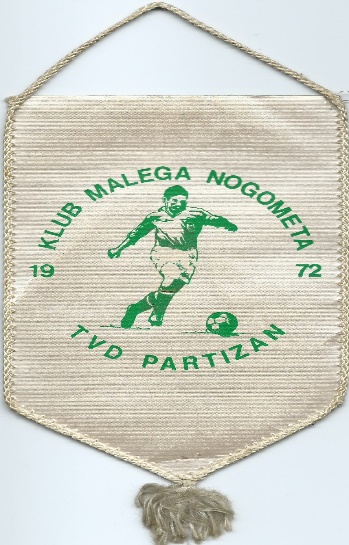 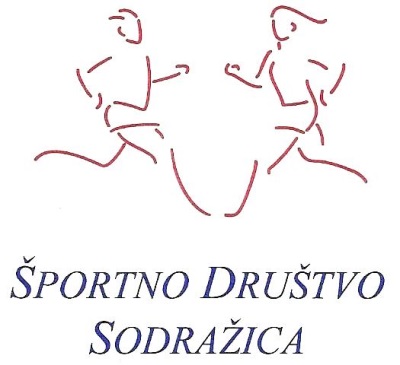 DAN ŠPORTA  25.6.20221. Futsal turnir članov in veteranov.2. Turnir mešanih trojk v odbojki na mivki.3. Turnir v košarki 3:3.4. Turnir v badmintonu.5. Turnir v namiznem tenisu.Futsal turnir.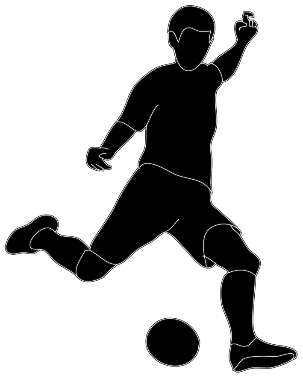 KOŠARKA 3:3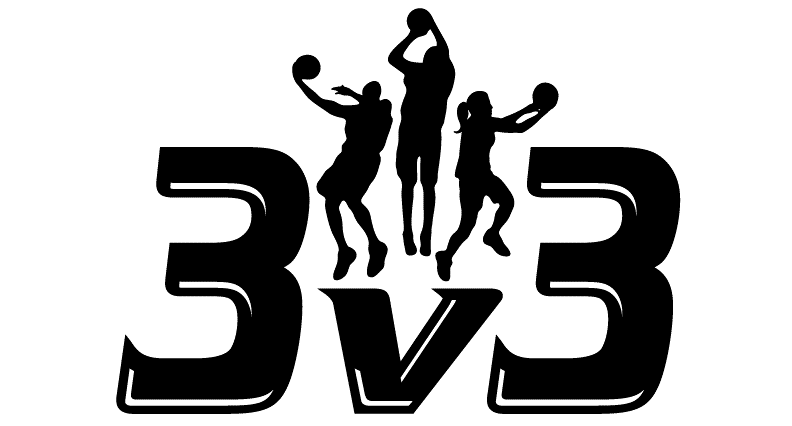 KDAJ: sobota, 25. 6. 2022ČAS TEKMOVANJA: od 12.00 do 16.00KJE: športna dvorana v Sodražici.ROK PRIJAV: Do žreba, ki bo v  soboto  25. 6. 2022 ob 11.30 v športni dvorani.KAKO SE PRIJAVITE: Prijavite se na tel. št. 041 837 254  ( Tomaž Lovšin), ali na e-pošto: tomaz.lovsin@riko.si   PRIJAVNINA: 15,00 EUR/ ekipo, ki mora biti poravnana do žreba. NAGRADE: Medalje za prve 3 ekipe.NAMIZNI TENIS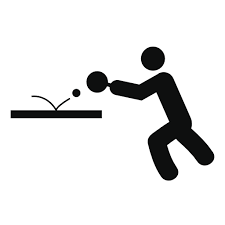 KDAJ: sobota, 25. 6. 2022 ČAS TEKMOVANJA: od 12.00 do 18.00KJE: športna dvorana v Sodražici.ROK PRIJAV: Do žreba, ki bo v  soboto  25. 6. 2022 ob 11.30 v športni dvorani.KAKO SE PRIJAVITE: Prijavite se na tel. št. 051 323 168 ( Mitja Gašperič), na e-pošto: mitjastanegasperic@gmail.comPRIJAVNINA: 10,00 EUR/ osebo, ki mora biti poravnana do žreba. NAGRADE: Medalje za prve 3. BADMINTON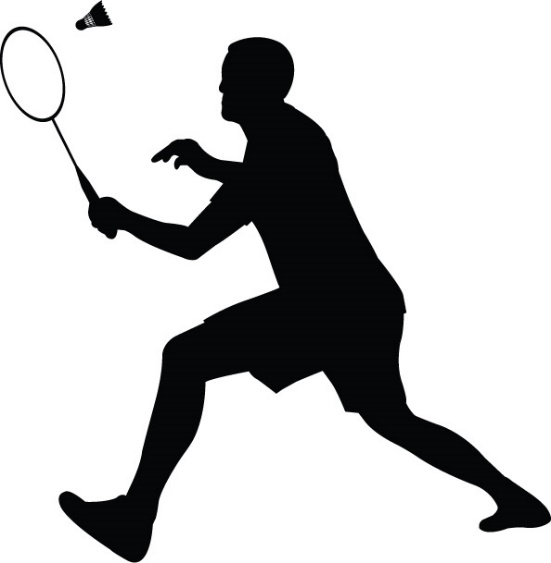 KDAJ: sobota, 25. 6. 2022 ČAS TEKMOVANJA: od 12.00 do 16.00KJE: Športna dvorana v Sodražici.ROK PRIJAV: do žreba, ki bo v  soboto  25. 6. 2022 ob 11.30 v športni dvorani.KAKO SE PRIJAVITE: prijavite se na tel. št. 041 703 336 (Vlado ) ali na e-pošto:  ,   vlado.vetrih@gmail.comPRIJAVNINA: 10,00 EUR/ osebo, ki mora biti poravnana do žreba, tekmovanje bo za posameznike in če bo dovolj parov tudi v dvojicah.NAGRADE: Medalje za prve 3.TURNIR V FUTSALU 4+1po pravilih  NZSKDAJ: sobota, 25. 6. 2022. ČAS TEKMOVANJA: od 12.00 do 22.00.KJE: asfaltno igrišče ob OŠ Sodražica. ROK PRIJAV: Do žreba, ki bo v četrtek  23. 6. 2022 ob 19.00 na igrišču ob OŠ Sodražica. KAKO SE PRIJAVITE: Prijavite se na tel. št. 041 282 060 (Tadej), 041 703 336 (Vlado ) ali na e-pošto;  tadej.levstek@gmail.com, vlado.vetrih@gmail.com PRIJAVNINA: 30,00 EUR, ki mora biti poravnana do žreba. NAGRADE: Pokali in praktične nagrade za prve 4 ekipe, ter priznanje za najboljšega strelca in vratarja. ODBOJKA NA MIVKITURNIR MEŠANIH TROJK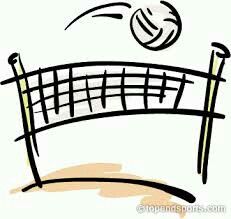 KDAJ: sobota, 25. 6. 2022. ČAS TEKMOVANJA: od 11.00 do 20.00.KJE: Igrišče za odbojko na mivki ob OŠ. Sodražica. ROK PRIJAV: Do žreba, ki bo v soboto 25. 6. 2019 ob 10.30na igrišču ob OŠ Sodražica. V vsaki ekipi mora biti najmanj ena igralka ženskega spolaKAKO SE PRIJAVITE: Prijavite se na tel. št. 041 903 112  (Mateja Vesel) ali na e-pošto; mateja80vesel@gmail.comOb prijavi se mora prijaviti najmanj ena igralka nežnejšega spola.PRIJAVNINA: 15,00 EUR na ekipo, ki mora biti poravnana do žreba.NAGRADE: Pokali in praktične nagrade za prve 4 ekipe, priznanje za najboljšo igralko in igralca ter fer play ekipo.